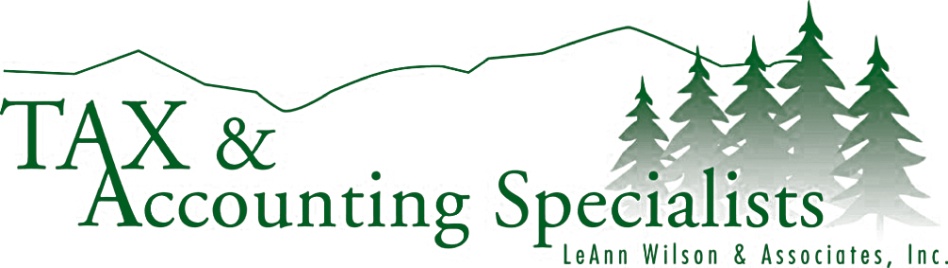 Schedule E – Rental Property Income and Expense WorksheetProperty address	Did you dispose of this property this year? Y	N	          Did you or your family use this property for personal purposes for more than 14 days or 10% of the total days rented? Y	N	          IncomeRents received			Other Income (please provide details)			ExpensesAdvertising			Vehicle expenses				Total miles                  Total miles traveled to property                	                    Cleaning & maintenance			Commissions & fees			Insurance (other than health insurance)			Legal & professional services			Management fees			Mortgage interest (paid to financial institutions)			Other interest			Repairs			Supplies			New appliances, furnishings, improvements				(please provide description, cost, and date put in service on reverse side)Taxes			Utilities			Other expenses (provide details):I certify that the information above was provided by me from receipts and documentation in my possession, and to the best of my knowledge, it is accurate and complete.Signature		     Date		